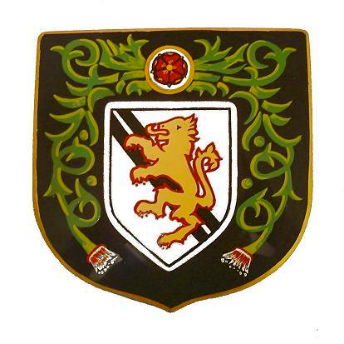 DIDSBURY CC JUNIORSTRAINING DAY EVERY TUESDAYCOST£80 FOR EACH PLAYER. £10 DISCOUNT FOR EACH SIBLINGTEAMTRAINING TIMES - TUESDAYMATCH DAY & START TIMEMANAGER & CONTACTUnder 10’S5 to 7 pmW/C BasisTBAUnder 11’s5 to 7 pmSundays. 10 amBarry Ramsden-barryramsden.1@gmail.com  Paul Noble  Paul.Noble@dnvgl.comBulls5 to 7 pmFridays. 6 pmChris Wardchrisward65@me.comBuffalo’s5 to 7 pmFridays. 6 pmSteve Morrissteve.morris@dwf.co.ukUnder 14’s6 to 8 pmW/C BasisMike Schofieldmic.cor@ntlworld.comUnder 15’s6 to 8 pmSundays. 09:30 Mike Schofieldmic.cor@ntlworld.com